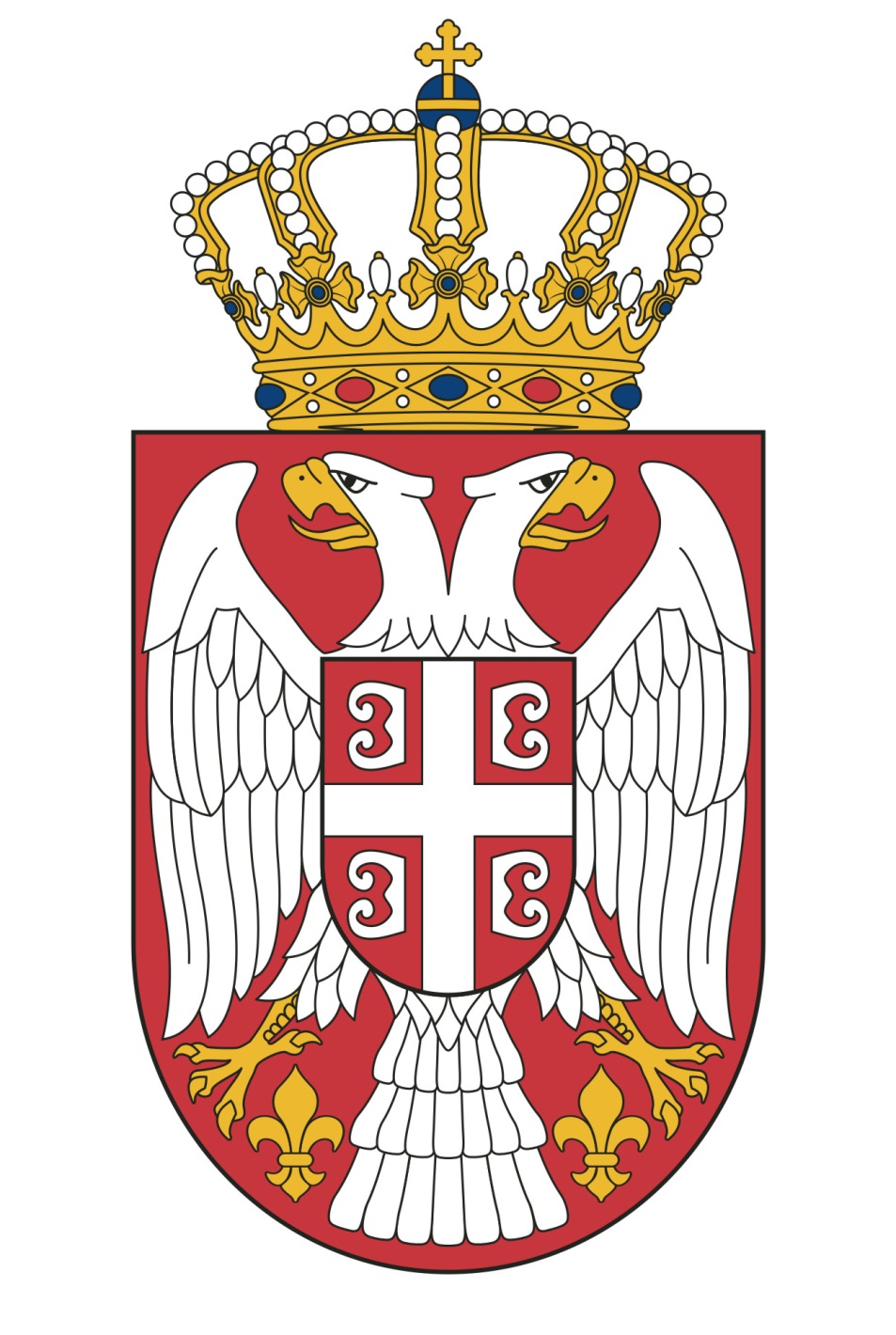 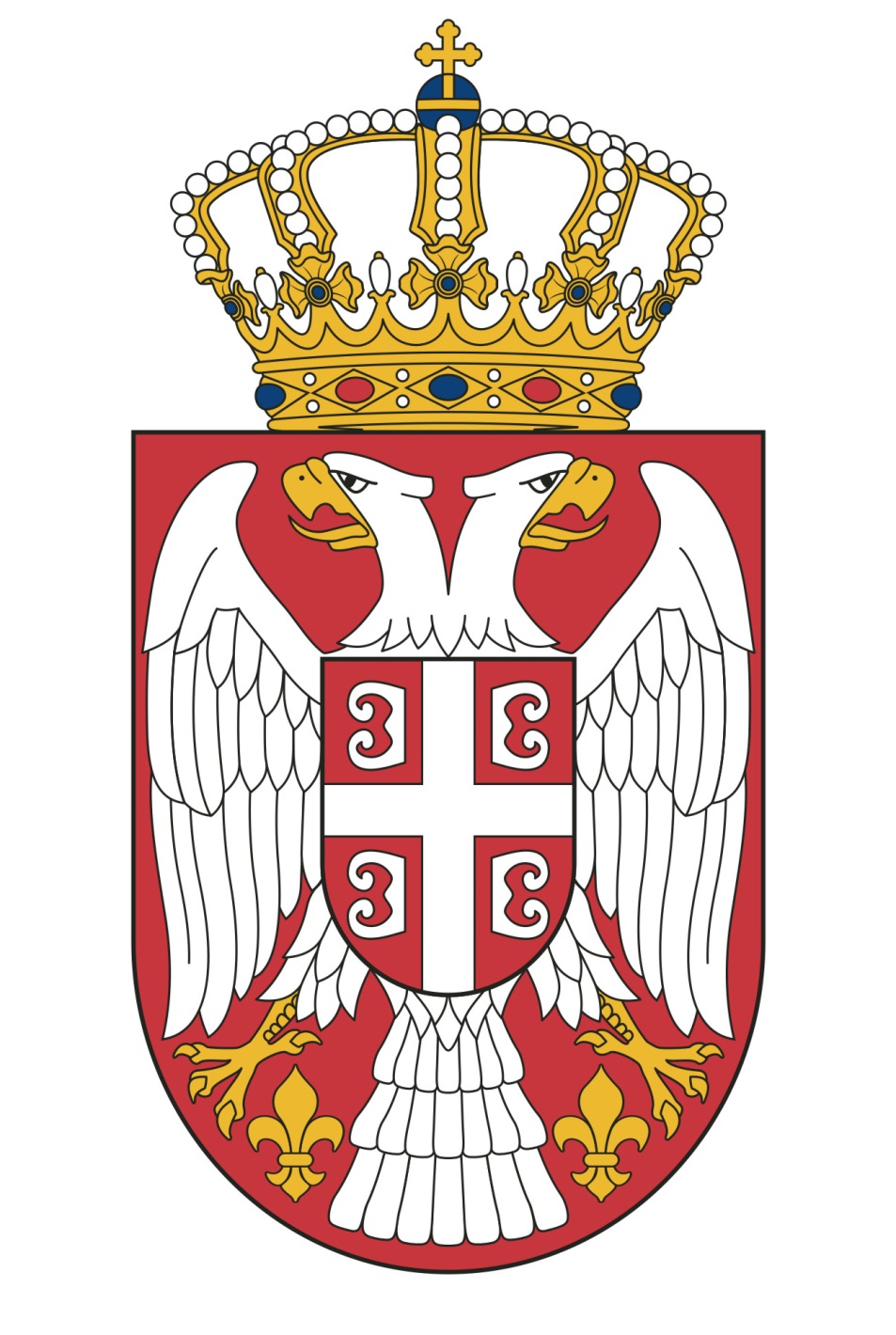 	ПРИЈАВА ПРОЈЕКТА	ПРОГРАМ 2Датум                                                                                        Председник општине____________                                                               __________________________Подносилац захтеваОдговорно лице(Председник)Одговорно лице задужено за реализацију пројекта и контактАдресаКонтакт телефонemailМатични бројПИББрој текућег рачуна за наменски трансфер са позивом на бројНазив пројектаОпис пројекта Одрживост пројектаБрој потенцијалних корисника обухваћених пројектомЕфекат реализованог пројекта на квалитет живота у јединици локалне самоуправеУкупна вредност пројекта (са ПДВ)Учешће кабинета(номинално и у процентима)Учешће општине(номинално и у процентима)Рок реализацијеДостављени прилози